PROMEMORIAPER I BAMBINI CHE FREQUENTANO LA SCUOLA DELL’INFANZIA“LATTES” VICENZA.A.S.2021/2022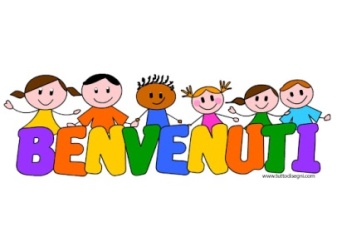 Abbigliamento  adatto:Pantaloni con elastico (evitare cinture, bretelle, calze).Scarpe con allacciature a strappo.Materiale da lasciare a scuola:1 scatola con nome e cognome contenente:1 cambio da adattare a seconda della stagione (mutande, canottiera, calzini, maglietta e pantaloni).1 pacchetto di salviettine umidificate (per uso comune)Calzetti antiscivolo e relativo sacchettino con nome e cognome-------------------------------------------------------------------------------------------------------------------1 confezione di bicchieri di plastica (per uso comune)   1 pacco di fazzoletti di carta (per uso comune)1 paio di stivaletti gomma (solo bambini medi/grandi) con nome e cognome1 confezione di crackers per le merende dei primi giorniOccorrente settimanale da inserire in un sacchetto con nome e cognome che si porterà a scuola il lunedì e a casa il venerdì. Per il riposo pomeridiano  ( solo per i bambini piccoli e piccolissimi)  Coperta  ignifuga piccola o telo mare, cuscino e federa tutto con nome e cognome.Per le attività.4 fototessere (solo bambini nuovi iscritti).Documenti Per il ritiro del minore da parte di terzi è necessaria delega di autorizzazione da scaricare dal sito della scuola, allegando documenti di identità dei genitori e del delegato.In caso di farmaci salvavita il certificato deve essere scaricato dal sito della scuola e consegnato in segreteria.Per allergie ed intolleranze alimentari , dichiarate tramite portale al servizio mensa, per favore portare anche copia cartacea a scuola.Grazie per la vostra collaborazione                                                                                                  le Insegnanti